     LOUISIANA MASTER NATURALISTS OF GREATER BATON ROUGE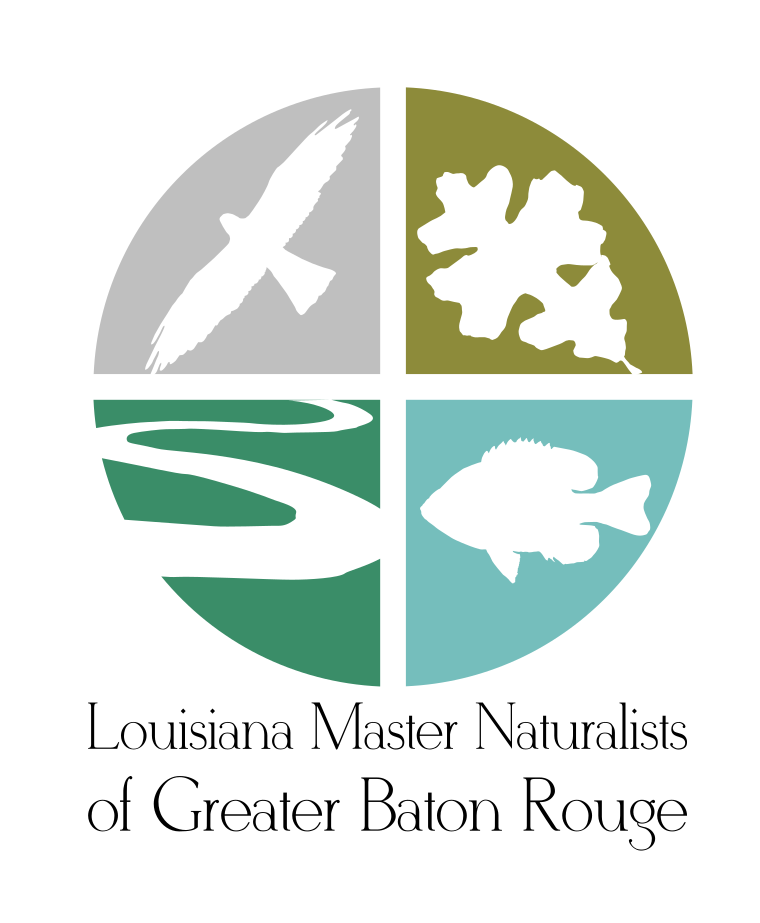 Email: info@lmngbr.org   Web: www.lmngbr.org and on Facebook. REGISTRATION FORM FOR COURSE ENROLLMENT The Louisiana Master Naturalists of Greater Baton Rouge (LMNGBR) program exists to advance awareness, understanding and stewardship of the natural environment by developing a corps of well-informed citizen volunteers dedicated to conservation education and service within their communities. Once certified, Louisiana Master Naturalists of Greater Baton Rouge are expected to use their talents and training to educate others and/or support programs that promote and protect Louisiana’s natural heritage and resources.You must be 18 years or older to apply. Incomplete registration forms will not be accepted. Sending in a registration form does not guarantee you a position in the course and is based on competitive enrollment. Registration must be received by midnight Jan. 7, 2019 by mail and cannot be emailed. Participants will be notified no later than Jan. 9, 2019 of acceptance into the program. Acceptance into the LMNGBR program will be based on your answers in the application below. Your check for $225.00 will be held until you are accepted into the program. Fill out and submit the application below by standard mail to the address listed on the last page. The course fee must be submitted by check with the application but will be held until you are accepted into the program. Watch your email for confirmation that we have received your application and for further instructions. COURSE INFORMATIONYou are applying for the Spring 2019 Course. You will be required to pay a $225.00 course fee, which covers the cost of the course ($200.00) and the first year’s dues for LMNGBR ($25.00). We would like everyone to have the opportunity to become a member of our organization and believe that finances should not limit your decision to become a LMNGBR member. If you believe that you have a financial need, please send an email to info@lmngbr.org and apply for our tuition scholarship.CERTIFICATION REQUIREMENTSAcceptance into the Louisiana Master Naturalists of Greater Baton Rouge program is based on your interest and qualifications. Training is limited to 20 individuals per course. Individuals will be accepted based on competitive enrollment. To earn certification as a Louisiana Master Naturalist of Greater Baton Rouge, participants must satisfactorily complete the course requirements. You must attend 8 of the 10 workshops within two consecutive semesters to graduate not including the orientation and the graduation workshops. You must also complete a final project which can be either an individual or group project. This final project allows students to take their training to the highest level by synthesizing information into an interpretive product using the skills and training they receive in the class. Instructors will help guide you through the process. This will need to be completed by the end of the course. Other than the Orientation class, which is held in the evening on a workday, all other workshops will be on weekends and will cover the following topics: Arthropods & nocturnal naturalist, amphibians, reptiles, birds, stream ecology, plants, forest ecology, river dynamics, mammals, and natural history. Classes are spread out as much as possible. Orientation will be held on February 6, 2019. The other courses will run until June 2019. Dates will be posted as soon as they are finalized. Class locations vary, usually beginning with a classroom portion and then moving to another location such as a park or conservation area for the outdoor portion of the workshop. The arthropods and nocturnal naturalist workshops are held together and include an overnight stay at Allen Acres Bed and Breakfast in Pitkin, La. at no charge to you. You are not required to stay the night and may drive to the class each day if desired. To maintain certification, the individual must complete 20 hours of volunteer service and 10 hours of continuing education in the field of natural history OR a 30-hour service project each year as approved by LMNGBR. Annual membership dues of $25.00 are also required. The title “Louisiana Master Naturalist” is not to be used for any purposes not expressly approved by LMNGBR. Please note: The course is constantly being evaluated to ensure the best possible learning experience for you. While we do not anticipate any changes, course content and dates may be modified to achieve that goal; sufficient prior notification will be ensured should changes be necessary.LMNGBR membership is open to any individual who has successfully completed the LMNGBR training program and maintains the annual requirements. BACKGROUND CHECKLMNGBR reserves the right to perform an online background check. CODE OF CONDUCTParticipants are expected to uphold high standards that ensure the safety and well-being of the LMNGBR, its affiliates, their staffs, volunteers and clients. Participants will uphold all individuals’ rights to dignity, self-development and self-direction. Participants are expected to respect, adhere to and enforce the rules, policies and guidelines set forth by the LMNGBR and its affiliates and any programs to which they are specifically assigned. Participants are charged with performing their duties in a safe, responsible and timely manner. PREPARATIONWhile participating in these workshops, please be aware that many activities take place outside in various weather conditions with extended periods of standing or walking. You may be exposed to biting insects, extreme temperatures, slippery surfaces, etc. We recommend that you, at a minimum, acquire the following protective gear before training: Hiking boots/trail shoes, rain gear, breathable outdoor clothing, sun protection, insect repellant, and a reusable water bottle. These items are not provided by LMNGBR. Continue to the next page; keep the first two pages for your records. LMNGBR REGISTRATION SPRING 2019You are applying for the Spring 2019 Louisiana Master Naturalists of Great Baton Rouge Training course to become a certified Louisiana Master Naturalist. Please fill out the following pages completely and return to the address listed below. This form is due by Jan. 7, 2019. CONTACT INFORMATION (Please Print)Name: ________________________________________________________________________ Address: ______________________________________________________________________ City: ________________________________State:__________________ Zip:_______________ Phone (Preferred):_______________________ (Alternate):______________________________ Email: ________________________________________________________________________ 1. Why do you want to become a Louisiana Master Naturalist?____________________________________________________________________________________________________________________________________________________________________________________________________________________________________________________________________________________________________________________________________________________________________________________________2. In what areas of Natural History or volunteering are you specifically interested?____________________________________________________________________________________________________________________________________________________________________________________________________________________________________________________________________________________________________________________________________________________________________________________________3. List some of your skills, hobbies, experiences and talents that you believe would contribute to our organization and its mission.____________________________________________________________________________________________________________________________________________________________________________________________________________________________________________________________________________________________________________________________________________________________________________________________4. List any civic, natural history or other group in which you are or have been a member, or any office or activity that you have participated in while a member of that organization.5. Please list any other volunteer work that you have done.FINAL COMMENTS AND ACCEPTANCE OF TERMSPlease initial each line:_____I understand that I must mail this completed form and a check for $225.00 to the address below. Submission of this form does not guarantee my spot in the course. Checks will be held until acceptance into the course. _____ I understand that if I am not accepted into the program, my $225.00 check will be returned to me._____ I understand that if I decide to not take the LMNGBR course after I am enrolled, refunds are only issued with notification of resignation from the course within 2 weeks prior to the start of the Orientation class. Last date to ask for a refund will be January 23, 2019 midnight. _____I understand that attending ALL workshops is highly recommended and that I am required to attend at least 8 of the 10 scheduled workshops in addition to Orientation and Graduation to graduate. If you are unable to attend the required classes, you will be given the opportunity to make up a missed workshop the following semester IF CLASS SPACE IS AVAILABLE in that workshop. You will not be guaranteed a spot, so it is very important that you make every effort to attend the required classes. _____ I understand that I will need to complete a final project by the end of the semester in order to graduate._____I understand that I must complete 20 hours of volunteer service and 10 hours of continuing education each year OR a 30-hour service project as approved by LMNGBR annually to maintain certification. _____I understand that pictures may be taken of me when I participate in a class or field trip and that photographs may be used to promote LMNGBR in print publications, online publications, presentations, websites and social media. No royalty, fee, or other compensation shall be paid to me for such use.  _____I understand that the title “Louisiana Master Naturalist” is not to be used prior to my fulfillment of course requirements or for any purposes not expressly approved by LMNGBR. My signature is verification that I am at least 18 years of age, that I have read and understand the above guidelines, and that I am willing to abide by the specified rules. I certify that the information set forth is true and accurate, and I authorize the LMNGBR and/or its affiliates to verify the information. Signature: ________________________________________ Date: _____________________ COMPLETED FORM AND $225 CHECK PAYABLE TO LMNGBR MUST BE MAILED TO:LMNGBR 9355 Woodbine St. Baton Rouge, LA 70815 If you do not receive email verification of the receipt within one week of your application, please send an email to info@lmngbr.org asking for verification of receipt. SurveyHow did you hear about LMNGBR? Please check all that apply and write your answers anywhere in the space.I visited an LMNGBR booth 
If so, at which event? ________________________________
I was referred by a Master Naturalist. 
Who referred you? We want to thank them! ____________________________
Word-of-mouth. 
Who told you? We want to thank them! _____________________________
I saw an LMNGBR flyer or brochure. 
If so, where did you see it? ______________________________
Social media or the internet. 

If so, where?  I saw an advertisement, newspaper story or TV story. 
If so, in which media source? ______________________________E-mail. An LMNGBR e-mail or another source? _________________________
Other – Please explain…_____________________________________________OrganizationOffice Held or ActivityYearsGroupType of workYears